Related Milestones:History M1:Describe historical events. • Describe significant people from the past. • Use artefacts, pictures, stories, online sources and databases to find out about the past. • Use dates where appropriate • Recognise that there are reasons why people in the past acted as they did. • Use words and phrases such as: a long time ago, recently, when my parents/carers were children, years, decades and centuries to describe the passing of time • Identify some of the different ways the past has been represented.DT M1:Computing • Model designs using software 
To take inspiration from design throughout history • Explore objects and designs to identify likes and dislikes of the designs. • Suggest improvements to existing designs. • Explore how products have been created.Life of a significant individual What makes me special?Who is important to you?Who is someone important to you from the past?How could you find out about the past?How did your important person act?How can you describe the past with the vocabulary: a long time ago, recently, when my parents/carers were children, years, decades?How can the past be shown in different ways?How could you make a design on the computer?What do you like/dislike about the objects and designs you have looked at?How could you make a design better?How have some products been made?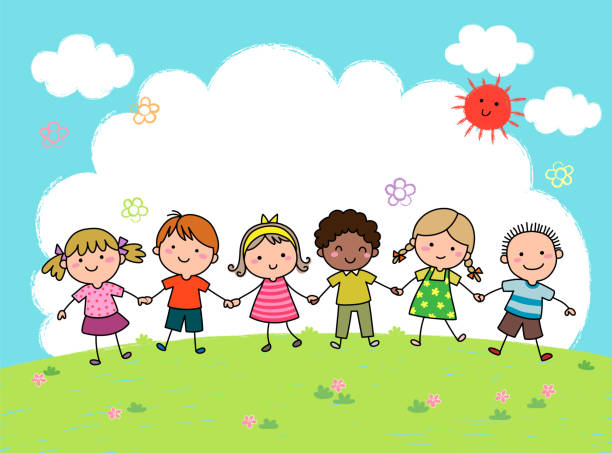 Who is important to you?Who is someone important to you from the past?How could you find out about the past?How did your important person act?How can you describe the past with the vocabulary: a long time ago, recently, when my parents/carers were children, years, decades?How can the past be shown in different ways?How could you make a design on the computer?What do you like/dislike about the objects and designs you have looked at?How could you make a design better?How have some products been made?